附件4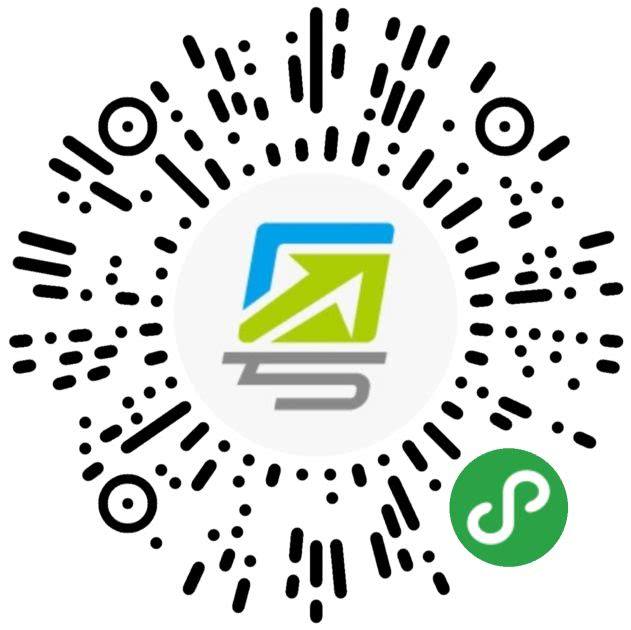 粤康码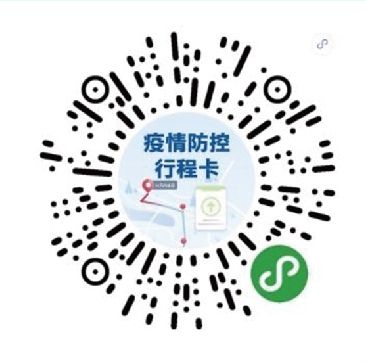 行程码